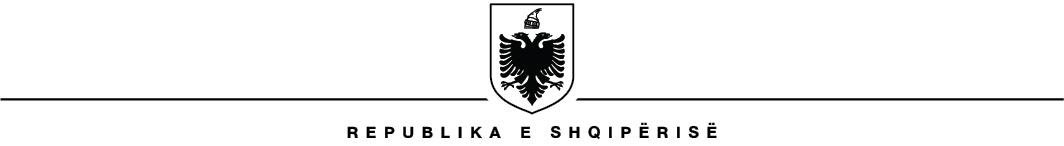                                                      BASHKIA VAU DEJËSNë mbështetje dhe në zbatim tё Nenit 64/a e vijues, të ligjit nr. 139/2015 “Për Vetëqeverisjen Vendore” i ndryshuar, si dhe të kontratës IPA/2022/434-522 të thirrjes “BE për zhvillimin socio-ekonomik (si alternativë ndaj kultivimit dhe trafikimit të drogës) faza 2” datë 08.07.2022 të lidhur ndërmjet Bashkisë Vau Dejes në cilësinë e “koordinatorit dhe Bashkimit Evropian, Delegacioni në Shqipëri në cilësinë e “autoritetit kontraktues”, si dhe Qendra per promovimin e Konkurrueshmerise, në cilësinë e “partnerit”, Bashkia e Vau Dejes shpall procedurat e konkurimit për vendin e lirë:Financier projektiBashkëpunon ngushtësisht me Menaxherin e Projektit për të siguruar menaxhim  eficient dhe të qëndrueshëm të financave të Projektit.Ndjek realizimin nga ana financiare të kontratave të projektit për personelin, blerjet apo punimetSiguron një proçedim normal për të gjithë proçedurat e pagesave nën këtë projekt, përfshi menaxhimin dhe plotësimin e të gjitha llogarive speciale dhe të sigurojë që kërkesat e BE për të gjithë aktivitetet të realizohen.Realizon një dokumentacion të plotë dhe menaxhimin të operacioneve financiare, nëpërmjet llogarive të përshtatshme dhe kontrolleve të brendshme.Përgatit pasqyrat financiare dhe raportet e progresit dhe finalin që lidhen më aspektin financiar.Siguron regjistrimin e saktë të transaksioneve në sistemin e kontabilitetit.Përgatit planifikimin financiar/buxhetor afat-shkurtër dhe afat-gjatë të projektit.Bën rishikimin financiar të performancës së aktiviteteve të projektit.Raporton tek Manaxheri i Projektit  b-Kualifikimet e domosdoshme	Diplomë Universitare dhe Pasuniversitare në Fakultetin e Ekonomisë, Bachelor Dega “ Financë-Kontabilitet” dhe Master në “Finance & Kontabilitet”5 vite eksperiencë pune në menaxhim buxheti dhe të ardhurashEksperience pune dhe aftësi shumë të mira ne hartimin e analizave dhe raporteve financiare.Aftësi të mira komunikimi, prirje për të punuar në grup dhe për të realizuar objektivat   saktë dhe në kohëNjohje shumë të mirë të legjislacionit tatimor dhe financiarAftesi të menaxhimit dhënies së prioriteteve të detyrave të ndryshme .Aftësi të mira kompjuterike në përdorimin e programit Excel dhe programe specifike te kontabilitetitNjohuri të gjuhës angleze  Eksperience ne menaxhim te fondeve publike dhe/ose private ne institucione shteterore ose privateNjohuri te çertifikuara te standarteve kombetare dhe nderkombetare te kontabilitetit  I-Pozicioni financier projekti	  a-Detyrat dhe përgjegjësitë kryesore	  c- Aftësi të tjera	Person me aftësi te mira komunikimi dhe organizative.IntegritetI gatshëm të punoje në grupInovator  e- Paga	Paga bruto do të jetë 66280 lekë në muaj per nje koheshtrirje prej 18 muaj. Kushtet e anazhimit do te percaktohen ne kontrate.  f- Dokumentacioni	Një letër interesiNjë CVDokumentacioni do të dorëzohet personalisht nga kandidatët pranë Drejtoris së Burimeve Njërëzore,, Bashkia Vau Dejes.  g- Procedura e përzgjedhjes dhe shpalljet së kandidatit fitues	Kandidatët të cilët kanë shprehur interes për këtë pozicion pune do të përzgjidhen nga Komisioni i Posaçëm i ngritur për këtë procedurë konkurrimi.Shpallja e fituesit do të publikohet në faqen zyrtare të Bashkisë Vau i DejësKandidatet e kualifikuar ne fazen e pare te plotesimit te dokumentacionit do te thirret ne fazen e dyte te intervistes me goje prane komisionit i cili do te perzgjedhe dhe fituesin   h- Afati i dorëzimit të dokumentacionit	Afati për dorëzimin e dokumentacionit do të jetë deri në datën 26.09.2022, ora 15:00.